Zemkopības ministrijas iesniegtajā redakcijā1.pielikumsMinistru kabineta2011.gada 1.marta noteikumiem Nr.173(Pielikums MK 21.02.2012. noteikumu Nr.135 redakcijā, kas grozīta ar MK 29.05.2012. noteikumiem Nr.373)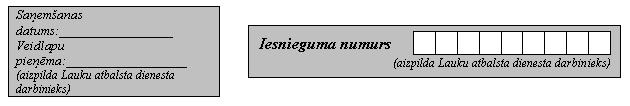 Platību maksājumu  ____.gadāPlatību maksājumu iesniegumu ____.gadā iesniedz Lauku atbalsta dienesta reģionālajā lauksaimniecības pārvaldē (turpmāk – LAD RLP) līdz kārtējā gada 15.maijam (ieskaitot).Platību maksājumu iesniegumiem, kas iesniegti pēc kārtēja gada 15.maija, bet ne vēlāk kā 25 kalendāra dienas pēc šī termiņa, atbalstu samazina viena procenta apmērā par katru nokavēto darbdienu. Iesniegumi, kas iesniegti ar kavēšanos, kura ilgāka par 25 kalendāra dienām, tiks noraidīti, ja vien iesniegumu līdz kārtējā gada 15.maijam nebija iespējams iesniegt ārkārtas apstākļu dēļ.Šis  ir par pamatu, lai pieteiktos uz vienoto platības maksājumu (turpmāk –VPM), atdalīto papildu valsts tiešo maksājumu (turpmāk – atdalītais PVTM) par laukaugu platībām, atdalīto PVTM par platībām, atdalīto PVTM par pienu, atdalīto PVTM par liellopiem, atdalīto PVTM par kartupeļu cieti, atdalīto PVTM par nokautiem vai eksportētiem liellopiem, īpašo atbalstu par pienu, atdalīto PVTM īpašos gadījumos jaunajiem lauksaimniekiem, atsevišķo maksājumu par cukuru, maksājumu lauksaimniekiem par nelabvēlīgiem dabas apstākļiem teritorijās, kas nav kalnu teritorijas (turpmāk – MLA), „Natura  maksājumu un maksājumu, kas saistīts ar Direktīvu 2000/60/EK un noteikts saskaņā ar Regulas Nr. 1698/2005 38.pantu” (turpmāk – LIZ platība „Natura  teritorijā), „Natura  maksājumu (meža īpašniekiem), pasākuma „Agrovides maksājumi” apakšpasākumu atbalstu. Iesnieguma B daļā, C daļā un pielikumā „Atbalsta  „Natura 2000" maksājumiem (meža īpašniekiem)” vai „Atbalsta  Agrovides apakšpasākumiem” norādiet savu izvēli, atzīmējot attiecīgo atbalsta veidu, un E daļā aplieciniet to ar parakstu.  obligāti jāaizpilda ar drukātiem burtiem. Ja kļūdījāties, nepareizo informāciju izlabojiet un blakus parakstieties. Labojumu izdarīšanai aizliegts lietot korektoru.Pievienojot pielikumu „Atbalsta  „Natura  maksājumiem (meža īpašniekiem)”, esmu pieteicies atbalstam „Natura  maksājumi (meža īpašniekiem).A. Informācija par klientuKontaktinformācijaPapildu informācijaJa ir, atzīmēt ar krustiņu 	B. Citas atbalsta shēmasPiesakos                C. Lauksaimniecībā iantojamās zemes uzskaiteD. SaistībasPiesakoties uz Agrovides apakšpasākumu atbalstu, iesniedziet aizpildītu (-us) pielikumu (-us), jo citādi atbalsts netiks iaksāts.Piesakoties uz vienoto platības maksājumu par kaņepju platībām, iesniedziet aizpildītu Ministru kabineta 2011.gada 1.marta noteikumu "Kārtība, kādā tiek piešķirts valsts un Eiropas Savienības atbalsts lauksaimniecībai tiešā atbalsta shēmu ietvaros" 12.pielikumu, jo citādi atbalsts netiks izmaksāts.Ar parakstu apliecinu, ka esmu izlasījis un pilnībā ievērošu normatīvajos aktos spēkā esošās prasības un nosacījumus, kas minēti šī iesnieguma D sadaļas 1.ailes 2.punktā attiecībā uz VPM, atdalīto PVTM par laukaugu platībām, atdalīto PVTM par platībām, atdalīto PVTM par pienu, atdalīto PVTM par liellopiem, atdalīto PVTM par kartupeļu cieti, atdalīto PVTM par nokautiem vai eksportētiem liellopiem, īpašo atbalstu par pienu, atdalīto PVTM īpašos gadījumos jaunajiem lauksaimniekiem, atsevišķo maksājumu par cukuru, MLA atbalstu, LIZ platību „Natura  teritorijā, „Natura  maksājumu (meža īpašniekiem) un Agrovides apakšpasākumu atbalstu, kā arī esmu informēts par visiem atbalsta saņemšanas nosacījumiem un par to, ka atbalsts tiek izmaksāts daļēji vai netiek izmaksāts, ja apzināti vai nolaidības dēļ ir sniegta nepatiesa informācija (ziņas).Pretendējot uz īpašo atbalstu par pienu, piekrītu, ka atbalsts tiks aprēķināts saskaņā ar valsts aģentūras „Lauksaimniecības datu centrs” datiem, kas apkopoti pēc stāvokļa kārtējā gada 1.jūlijā par iepriekšējā kvotas gadā (laika posmā no iepriekšējā gada 1.aprīļa līdz kārtējā gada 31.martam) atbilstoši pieejamai tiešās tirdzniecības un piegādes piena kvotai realizētām 30 vai vairāk tonnām piena. E. Datums un paraksts*Iesniegumu paraksta lauksaimnieks vai tā pilnvarots pārstāvis (jāiesniedz notariāli vai normatīvajos aktos noteiktajā kārtībā apstiprināta pilnvaras kopija, uzrādot oriģinālu).* Dokumenta rekvizītus „datums” un „paraksts” neaizpilda, ja elektroniskais dokuments ir noformēts atbilstoši elektronisko dokumentu noformēšanai normatīvajos aktos noteiktajām prasībām.  Dati var tikt izmantoti statistikai un tiks publiskoti saskaņā ar normatīvajiem aktiem par kārtību, kādā administrē Eiropas Lauksaimniecības garantiju fondu, Eiropas Lauksaimniecības fondu lauku attīstībai un Eiropas Zivsaimniecības fondu, kā arī valsts un Eiropas Savienības atbalstu lauksaimniecībai, lauku un zivsaimniecības attīstībai. Saglabājiet aizpildītu iesnieguma, lauku bloku kartes (-šu) kopiju (-as)!PielikumsPlatību maksājumu iesniegumam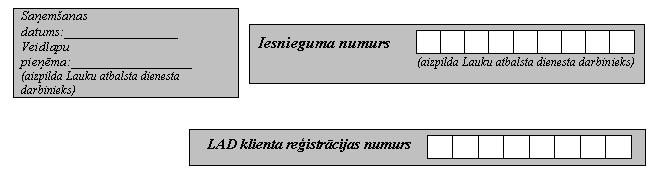 Atbalsta  Agrovides apakšpasākumiem ____.gadāPiezīmes.1 Piesakoties uz Agrovides apakšpasākumu BLA, lūdzu, norādiet, kurā sertificējošā institūcijā tiek veikta sertifikācija (atbilstošo atzīmēt ar krustiņu):2 Piesakoties uz ekstensīvo ganīšanu, aizpildiet Lauksaimniecības dzīvnieku uzskaites tabulu.3 Izņēmums. Piesakot lauku BLA atbalstam 10.ailē, to pašu lauku var pieteikt arī uz RLZP atbalstu 18.ailē.Lauksaimniecības dzīvnieku uzskaites tabulaPiezīmes.1Par intensīvi noganītajām platībām atbalstu neizmaksā.2 Šajā laukā norādiet intensīvajai ganīšanai paredzēto platību hektāros (ha), ja lopu ir vairāk par 0,90 liellopu vienības uz  bioloģiski vērtīgā zālāja. Tā jūs norādīsiet platību, kur tiek ganīti pārējie dzīvnieki.Saistības Agrovides apakšpasākumiemApliecinu, ka:1) LAD RLP sniegtā informācija ir pilnīga un patiesa. Esmu informēts, ka par apzināti vai neapzināti sniegtu nepatiesu informāciju pilnībā vai daļēji zaudēšu atbalstu, kā arī būs jāatmaksā līdz šim saņemtais atbalsts; 2) parakstot iesniegumu un iesniedzot to LAD RLP turpinu vai uzņemos piecu gadu saistības Agrovides pasākumā saskaņā ar normatīvajiem aktiem par valsts un Eiropas Savienības lauku attīstības atbalsta piešķiršanu, administrēšanu un uzraudzību vides un lauku ainavas uzlabošanai.Ar parakstu apliecinu un apņemos:1) glabāt un, ja nepieciešams, uzrādīt visu nepieciešamo dokumentāciju, kas saistīta ar atbalsta saņemšanu, saistību periodā un piecus gadus pēc pēdējā maksājuma saņemšanas;2) saimniecībā ievērot laba lauksaimniecības un vides stāvokļa nosacījumus, obligātās pārvaldības prasības, kā arī minimālās mēslojuma un augu aizsardzības līdzekļu lietošanas prasības un citas obligātās prasības saskaņā ar normatīvajiem aktiem par valsts un Eiropas Savienības lauku attīstības atbalsta piešķiršanu, administrēšanu un uzraudzību vides un lauku ainavas uzlabošanai; 3) katru gadu visā saistību laikā iesniegt LAD RLP atbalsta iesniegumu par deklarētajiem Agrovides apakšpasākumiem, kā arī nesamazināt norādīto saistību platību un nemainīt tās atrašanās vietu, izņemot apakšpasākumos IDIV un RLZP, kur, piesakoties uz atbalstu, apņemos nesamazināt pasākuma apakšpasākuma saistību kopējo platību.Pārskatīšanas klauzula saskaņā ar Regulas Nr.1974/2006 46.pantu:Atbalsta saņemšanas nosacījumi Agrovides saistībām, kuru saistību periods turpinās pēc 2013.gada, var tikt mainīti, lai tos pielāgotu tiesiskajam regulējumam nākamajā plānošanas periodā no 2014. līdz 2020.gadam.Ja atbalsta saņēmējs nevar izpildīt attiecīgās izmaiņas, saistību piemērošanu pārtrauc un par laikposmu, kurā saistības bija spēkā, atbalsta atmaksa netiek prasīta. 1. Ja atbalsta saņēmējs neievēros atbalsta saņemšanas nosacījumus vai apzināti vai nolaidības dēļ sniegs nepatiesu informāciju (ziņas), atbalsta apmērs tiks samazināts vai atbalsts netiks piešķirts, kā arī iepriekš saņemtais atbalsts būs jāatmaksā. 2. Ja apakšpasākuma saistību platība tiek samazināta vai mainīta tās atrašanās vieta, tad saistības par attiecīgi samazināto apakšpasākuma saistību platību tiek pārtrauktas un par to iepriekš saņemtais atbalsts ir jāatmaksā LAD pēc pirmā pieprasījuma.3. Saistību nodošanas/pārņemšanas gadījumā saistību pārņēmējam un saistību devējam pienākums ir informēt LAD RLP, iesniedzot Saistību nodošanas/pārņemšanas veidlapu.E. Datums un paraksts*Iesniegumu paraksta lauksaimnieks vai tā pilnvarots pārstāvis (jāiesniedz notariāli vai normatīvajos aktos noteiktajā kārtībā apstiprināta pilnvaras kopija, uzrādot oriģinālu).* Dokumenta rekvizītus „datums” un „paraksts” neaizpilda, ja elektroniskais dokuments ir noformēts atbilstoši elektronisko dokumentu noformēšanai normatīvajos aktos noteiktajām prasībām. Dati var tikt izmantoti statistikai un tiks publiskoti saskaņā ar normatīvajiem aktiem par kārtību, kādā administrē Eiropas Lauksaimniecības garantiju fondu, Eiropas Lauksaimniecības fondu lauku attīstībai un Eiropas Zivsaimniecības fondu, kā arī valsts un Eiropas Savienības atbalstu lauksaimniecībai, lauku un zivsaimniecības attīstībai. Saglabājiet aizpildītu iesnieguma un lauku bloku kartes (-šu) kopiju (-as)!PielikumsPlatību maksājumu iesniegumamAtbalsta  „Natura  maksājumiem (meža īpašniekiem) ____.gadā1. „Natura  maksājumu par meža zemēm var saņemt atbalsta pretendents, kurš ir meža zemes īpašnieks un kura īpašuma tiesības ir nostiprinātas Zemesgrāmatā atbilstoši Civillikuma 995.pantam.2. „Natura  maksājumu meža īpašnieki var saņemt par meža zemju (izņemot purvus) platībām, kuras atrodas Eiropas nozīmes aizsargājamo dabas teritoriju (Natura 2000) sarakstā saskaņā ar likumu „Par īpaši aizsargājamām dabas teritorijām” un kurās saskaņā ar normatīvajiem aktiem par īpaši aizsargājamo dabas teritoriju aizsardzību un izmantošanu vai sugu un biotopu aizsardzību pēc stāvokļa kārtējā gada 1.aprīlī noteikts kāds no šādiem saimnieciskās darbības ierobežojumiem: aizliegta mežsaimnieciskā darbība, aizliegta galvenā cirte un kopšanas cirte, aizliegta galvenā cirte vai aizliegta kailcirte, un par tām nav saņemta kompensācija saskaņā ar likumu „Par zemes īpašnieku tiesībām uz kompensāciju par saimnieciskās darbības ierobežojumiem īpaši aizsargājamās dabas teritorijās un mikroliegumos”, izņemot kompensāciju par kopšanas cirtes aizliegumu.3. Lauka robežām jāsakrīt ar nogabalu robežām, un tām ir jābūt identificējamām dabā. Vienā laukā var apvienot vairākus nogabalus, kam ir kopējas robežas.4. Pie iesnieguma obligāti jāpievieno arī karte – zemes robežu plāna kopija – un meža zemju plāna kopija, kurā ir iezīmētas lauku robežas. Iesniedzot iesniegumu, obligāti jāpievieno meža zemju plāna (-u) kopija (-as)!SAISTĪBASAr parakstu apliecinu, ka:1) esmu izlasījis un pilnībā ievērošu normatīvajos aktos spēkā esošās prasības un nosacījumus, kas attiecas uz atbalsta „Natura  maksājumi (meža īpašniekiem) saskaņā ar normatīvajiem aktiem par valsts un Eiropas Savienības lauku attīstības atbalsta piešķiršanu, administrēšanu un uzraudzību vides un lauku ainavas uzlabošanai, kā arī esmu informēts par visiem atbalsta saņemšanas nosacījumiem un par to, ka atbalsts tiek iaksāts daļēji vai netiek iaksāts vispār, ja apzināti vai nolaidības dēļ ir sniegta nepatiesa informācija (ziņas);2) esmu informēts, ka „Natura  maksājumus (meža īpašniekiem) piešķirs par tām platībām, kurās saimnieciskās darbības ierobežojumi ir spēkā kārtējā gada 1.aprīlī;3) sniegšu papildu informāciju par šo iesniegumu pēc LAD pieprasījuma;4) glabāšu un, ja nepieciešams, uzrādīšu visu nepieciešamo dokumentāciju, kas saistīta ar atbalsta saņemšanu, kā arī piekrītu kontrolēm, ko veiks Latvijas Republikas vai Eiropas Savienības institūciju pārstāvji pirms iesnieguma apstiprināšanas un piecus gadus pēc maksājuma saņemšanas;5) rakstiski paziņošu LAD par ārkārtas apstākļiem, sniedzot atbilstošus pierādījumus, 10 darbdienu laikā no dienas, kurā spēju to darīt;6) atmaksāšu nepamatoti iaksāto atbalstu un, ja nokavēts samaksas termiņš, kavējuma procentus pēc Lauku atbalsta dienesta pirmā pieprasījuma.Esmu informēts, ka par apzināti vai neapzināti sniegtu nepatiesu informāciju pilnībā vai daļēji zaudēšu atbalstu, kā arī būs jāatmaksā līdz šim saņemtais atbalsts.Datums un paraksts*Iesniegumu paraksta meža īpašnieks vai tā pilnvarots pārstāvis (jāiesniedz notariāli vai normatīvajos aktos noteiktajā kārtībā apstiprināta pilnvaras kopija, uzrādot oriģinālu).* Dokumenta rekvizītus „datums” un „paraksts” neaizpilda, ja elektroniskais dokuments ir noformēts atbilstoši elektronisko dokumentu noformēšanai normatīvajos aktos noteiktajām prasībām. Dati var tikt izmantoti statistikai un tiks publiskoti saskaņā ar normatīvajiem aktiem par kārtību, kādā administrē Eiropas Lauksaimniecības garantiju fondu, Eiropas Lauksaimniecības fondu lauku attīstībai un Eiropas Zivsaimniecības fondu, kā arī valsts un Eiropas Savienības atbalstu lauksaimniecībai, lauku un zivsaimniecības attīstībai. Saglabājiet aizpildītu iesnieguma, kartes (-šu) kopiju (-as)! LAD klienta reģistrācijas numurs Firma (nosaukums) Vārds UzvārdsTālruņa numurs Mobilā tālruņa numurs Saimniecībā ir lauksaimniecības dzīvnieki Jā Uz MLA atbalstu Uz atbalstu lauksaimniecības dzīvnieku ģenētisko resursu saglabāšanai Uz atdalīto PVTM īpašos gadījumos jaunajiem lauksaimniekiemAtzīmēt ar krustiņuAtzīmēt ar krustiņuAtzīmēt ar krustiņuLauka numurs Bloka numurs Platība (ha) Kultūras kods VPM Platība bez atbalsta Agrovides atbalsts (aizpildiet pielikumu) LIZ platība „Natura  teritorijā (ha) 1 2 3 4 5 678-,,-,,-,, D1. Apliecinājums D2. Apņemšanās Ar parakstu apliecinu, ka:1) iesniegumā esmu deklarējis visu manis apsaimniekoto lauksaimniecībā iantojamo zemi (turpmāk – LIZ);2) ievērošu prasības un nosacījumus spēkā esošajos normatīvajos aktos: – Padomes 2009.gada 19.janvāra Regulā Nr. 73/2009 (EK), ar ko paredz kopējus noteikumus tiešā atbalsta shēmām saskaņā ar kopējo lauksaimniecības politiku un izveido dažas atbalsta shēmas lauksaimniekiem, kā arī groza Regulas Nr.1290/2005, (EK) Nr.247/2006, (EK) Nr.378/2007 un atceļ Regulu (EK) Nr.1782/2003;– normatīvajos aktos par kārtību, kādā tiek piešķirts valsts un Eiropas Savienības atbalsts lauksaimniecībai tiešā atbalsta shēmu ietvaros, – Padomes 2005.gada  20.septembra Regulā Nr.1698/2005 par atbalstu lauku attīstībai no Eiropas Lauksaimniecības fonda lauku attīstībai (ELFLA); – normatīvajos aktos par valsts un Eiropas Savienības lauku attīstības atbalsta piešķiršanu, administrēšanu un uzraudzību vides un lauku ainavas uzlabošanai; 3) iesniegumā esmu sniedzis pilnīgu un patiesu informāciju (ziņas) par manis apsaimniekoto LIZ;4) atbalstam pieteiktā LIZ būs manā valdījumā (lietošanā) uz š.g, 15. jūniju;5) manis apsaimniekotā LIZ, par kuru vēlos saņemt atbalstu, 2003.gada 30.jūnijā bija labā lauksaimniecības stāvoklī;6) veicu lauksaimniecisko darbību saskaņā ar Regulas Nr.73/2009 2.punkta „c” apakšpunktu un esmu samaksājis nodokļus konkrēto nodokļu likumos noteiktajā kārtībā.   Ar parakstu apliecinu un apņemos:1) ja mainīsies informācija par klienta datiem, iesniegt to LAD RLP;2) sniegt papildu informāciju attiecībā uz šo iesniegumu pēc LAD pieprasījuma;3) atļaut LAD darbiniekiem vai to pilnvarotiem pārstāvjiem pārbaudīt manis apsaimniekoto zemi un saimniecību, kā arī uzrādīt pieprasītos dokumentus, lai varētu pārliecināties par iesniegumā sniegtās informācijas precizitāti;4) saglabāt jebkuru dokumentāciju, kas attiecas uz šo iesniegumu, un pēc pieprasījuma uzrādīt LAD RLP darbiniekiem vai to pilnvarotiem pārstāvjiem;5) rakstiski paziņot LAD RLP par ārkārtas apstākļiem, sniedzot attiecīgus pierādījumus 10 darbdienu laikā no dienas, kurā spēju to darīt;6) atmaksāt nepamatoti iaksāto atbalstu un, ja nokavēts samaksas termiņš, kavējuma procentus pēc LAD pirmā pieprasījuma;7) ievērot laba lauksaimniecības un vides stāvokļa nosacījumus un obligātās pārvaldības prasības.Piesakoties uz MLA atbalstu, ar parakstu apliecinu un apņemos:1) platībās ar kultūrām – pastāvīgās pļavas un ganības vai aramzemē sētie ilggadīgie zālāji vai nektāraugi – nodrošināt minimālo lopu blīvumu saskaņā ar normatīvajiem aktiem par valsts un Eiropas Savienības lauku attīstības atbalsta piešķiršanu, administrēšanu un uzraudzību vides un lauku ainavas uzlabošanai;2) nodarboties ar lauksaimniecisko ražošanu turpmākos piecus gadus, sākot no pirmā maksājuma apstiprināšanas gada MLA teritorijā, vismaz  platībā, katru gadu iesniedzot iesniegumu.Datums . . . Vārds, uzvārds Paraksts Agrovides apakšpasākuma lauka numurs (atzīmēts ar krustiņu platību maksājumu iesnieguma 7.ailē) Vienā rindā drīkst būt tikai viena atzīme Vienā rindā drīkst būt tikai viena atzīme Vienā rindā drīkst būt tikai viena atzīme Vienā rindā drīkst būt tikai viena atzīme Vienā rindā drīkst būt tikai viena atzīme Vienā rindā drīkst būt tikai viena atzīme Vienā rindā drīkst būt tikai viena atzīme Agrovides apakšpasākuma lauka numurs (atzīmēts ar krustiņu platību maksājumu iesnieguma 7.ailē) 10.–12.ailē atzīmēt tikai vienu krustiņu 10.–12.ailē atzīmēt tikai vienu krustiņu 10.–12.ailē atzīmēt tikai vienu krustiņu 14.–16.ailē atzīmēt tikai vienu krustiņu 14.–16.ailē atzīmēt tikai vienu krustiņu 14.–16.ailē atzīmēt tikai vienu krustiņu 14.–16.ailē atzīmēt tikai vienu krustiņu17.–18.ailē atzīmēt tikai vienu krustiņu17.–18.ailē atzīmēt tikai vienu krustiņu Agrovides apakšpasākuma lauka numurs (atzīmēts ar krustiņu platību maksājumu iesnieguma 7.ailē) bioloģiskās lauksaim-niecības attīstība    (BLA)1 bioloģiskās daudzveidības uzturēšana zālājos (BDUZ)2 bioloģiskās daudzveidības uzturēšana zālājos (BDUZ)2 buferjoslu ierīkošana (BI) buferjoslu ierīkošana (BI) buferjoslu ierīkošana (BI) buferjoslu ierīkošana (BI) inte-grētās dārz-kopības ieviešana un veici-nāšana (IDIV) rugāju lauks ziemas periodā (RLZP)3 Agrovides apakšpasākuma lauka numurs (atzīmēts ar krustiņu platību maksājumu iesnieguma 7.ailē) vēlā pļau-šana ekstensīvā ganīšana2 Bufer-joslas garums (m) tīruma bufer-josla ( platums) novad-grāvju bufer-josla ( platums) gar ūdens-tilpēm ( platums)910 11 12 13 14 15 16 17 18 Sertifikācijas institūcija Vides kvalitāte: sertifikācijas Nr.__________ VSIA Sertifikācijas un testēšanas centrs: sertifikācijas Nr.________ Dzīvnieki Dzīvnieku skaits īpašumā (gab.) Dzīvnieku skaits nomā (gab.) 1 2 3Slaucama govs, zīdītājgovsJaunlops līdz 12 mēn.Jaunlops no 12 mēn. līdz 24 mēn.Bullis no 24 mēn. un vecāksTele no 24 mēn. un vecākaCitas govis (jebkura vecuma) tai skaitā sumbrs, savvaļas govs (taurgovs)Kaza (jebkura vecuma)Aita (jebkura vecuma)Zirgu dzimtas dzīvnieks tai skaitā ēzelis, savvaļas zirgs (tarpāns, kiangs)Briedis (Staltbriedis)DambriedisMuflonsStirna, Amerikas briedis (baltastes un melnastes briedis)Lama, alpaka Kamielis (visa vecuma) Norādiet intensīvai ganīšanai1 paredzēto kopplatību hektāros2Datums . . . Vārds, uzvārds ParakstsMeža zemes uzskaiteMeža zemes uzskaiteMeža zemes uzskaiteMeža zemes uzskaiteMeža zemes uzskaiteMeža zemes uzskaiteMeža zemes uzskaiteMeža zemes uzskaiteMeža zemes uzskaiteMeža zemes uzskaiteMeža zemes uzskaiteMeža zemes uzskaiteMeža zemes uzskaiteMeža zemes uzskaiteMeža zemes uzskaiteMeža zemes uzskaiteMeža zemes uzskaiteMeža zemes uzskaiteMeža zemes uzskaiteMeža zemes uzskaiteMeža zemes uzskaiteMeža zemes uzskaiteMeža zemes uzskaiteAtzīmēt ar krustiņuAtzīmēt ar krustiņu Lauka numurs Kadastra vienības apzīmējums Kadastra vienības apzīmējums Kadastra vienības apzīmējums Kadastra vienības apzīmējums Kadastra vienības apzīmējums Kadastra vienības apzīmējums Kadastra vienības apzīmējums Kadastra vienības apzīmējums Kadastra vienības apzīmējums Kadastra vienības apzīmējums Kadastra vienības apzīmējums Kadastra vienības apzīmējums Kadastra vienības apzīmējums Platība, ha Platība, ha Platība, ha Platība, ha Platība, ha Platība, ha Platība, ha Vēlos saņemt atbalstuPlatība bez atbalsta 1 2 2 2 2 2 2 2 2 2 2 2 2 2 3 3 3 3 3 3 3 45-- ,-- ,Datums . . . Paraksts Vārds, uzvārds